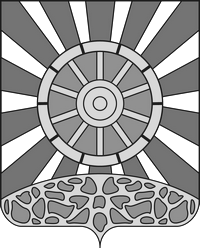 ДУМА УНИНСКОГО МУНИЦИПАЛЬНОГО ОКРУГАКИРОВСКОЙ ОБЛАСТИ первого созываРЕШЕНИЕпгт Уни24.02.2022                                                                                      № 11/154Об утверждении состава комиссии по рассмотрению представлений и ходатайств к награждению государственными наградами Российской Федерации, Правительства Кировской области, Почетной грамотой и Благодарственным письмом главы Унинского муниципального округаВ целях рассмотрения вопросов о награждении граждан государственными наградами Российской Федерации, Правительства Кировской области, Почетной грамотой и Благодарственным письмом главы Унинского муниципального округа, Дума Унинского муниципального округа РЕШАЕТ:1. Утвердить состав  комиссии по рассмотрению представлений и ходатайств к награждению Российской Федерации, Правительства Кировской области, Почетной грамотой и Благодарственным письмом главы Унинского муниципального округа согласно приложению.2. Признать утратившими силу решения Унинской районной Думы:2.1. От 30.03.2016 № 532 «Об утверждении состава районной комиссии по представлению к награждению государственными наградами Российской Федерации, Правительства Кировской области, Почетной грамотой и Благодарственным письмом главы Унинского муниципального района»;2.2.  От 16.11.2016  № 36 «О внесении изменений в решение Унинской районной Думы Кировской области от 30.03.2016 № 532 «Об утверждениисостава районной комиссии по представлению к награждению государственными наградами Российской Федерации, Правительства Кировской области, Почетной грамотой и Благодарственным письмом главы Унинского муниципального района»;2.3. От 20.01.2020  № 371 «О внесении изменений в решение Унинской районной Думы Кировской области от 30.03.2016 № 532 «Об утверждениисостава районной комиссии по представлению к награждению государственными наградами Российской Федерации, Правительства Кировской области, Почетной грамотой и Благодарственным письмом главы Унинского муниципального района».3. Настоящее решение  вступает  в силу  с   момента  опубликования и распространяется на правоотношения, возникшие с 01.01.2022.4. Настоящее постановление подлежит опубликованию в Информационном бюллетене органов местного самоуправления  Унинского муниципального округа  и размещению на официальном сайте Унинского муниципального округа.Председатель ДумыУнинского муниципального округа                                           А.В. КиселевГлава Унинскогомуниципального округа			           	              Т.Ф. БоровиковаСОСТАВкомиссии по рассмотрению представлений и ходатайств к награждениюгосударственными наградами Российской Федерации, правительства Кировской области, Почетной грамотой и Благодарственным письмомглавы Унинского муниципального округа_________ПриложениеУТВЕРЖДЕНРешением Думы Унинского муниципального округаот 24.02.2022        №11/154БОРОВИКОВАТатьяна Федоровна- глава Унинского муниципального округа, председатель комиссииКОЛОТОВАНадежда Евгеньевна- заместитель главы администрации Унинского муниципального округа, заместитель председателя комиссииШУКЛИНАМария Владимировна- ведущий специалист по работе с кадрами управления делами администрации Унинского муниципального округа, секретарь комиссииЧлены комиссии:БЕЗНОСИКОВНиколай Борисович- заместитель главы администрации Унинского муниципального округаБЁРДОВАТатьяна Геннадьевна- начальник финансового управления администрации Унинского муниципального округаКИСЕЛЕВАндрей Владимирович- председатель Думы Унинского муниципального округа, главный врач КОГБУЗ "Унинская центральная районная больница" (по согласованию)КЛЮКИНАТатьяна Петровна- управляющий делами администрации Унинского муниципального округа КОКОВИХИНСергей Владимирович- депутат Думы Унинского муниципального округа, директор ООО «Родник» (по согласованию)МАШКОВЦЕВИван Григорьевич-начальник Территориального управления администрации Унинского муниципального округаПАДЕРИНАНина Николаевна- заведующий организационным отделом администрации Унинского муниципального округаПОРШНЕВАГалина Владимировна-председатель Унинской районной организации  ветеранов (по согласованию)